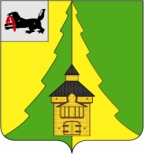 АДМИНИСТРАЦИЯ  НИЖНЕИЛИМСКОГО  МУНИЦИПАЛЬНОГО  РАЙОНАМесто проведения: 
г. Железногорск-Илимский
здание администрации района, ИМЦ, 2 этаж
31 января 2017 года
время: 15.00 час.ПОВЕСТКА
заседания территориальной межведомственной комиссии
Нижнеилимского муниципального района по организации, 
отдыха и занятости детей Нижнеилимского районаЗаместитель мэра района 
по социальной политике                                                                  Т.К.ПироговаА.Г.Чеснокова
(8 395 66) 32306№ п/пвремяНаименование вопросадокладчик1.15.00 – 15.10Открытие заседанияПирогова Татьяна Константиновна – заместитель мэра района по социальной политике, председатель территориальной межведомственной комиссии Нижнеилимского муниципального района по организации  отдыха, оздоровления и занятости детей и подростков2.15.10 – 15.25Информация по итогам работы по временному трудоустройству детей в летний период  2016 года и о планах на 2017 год.Куприна Галина Ивановна – директор ОГКУ «Центр занятости населения по Нижнеилимскому району» (по согласованию)3.15.25 – 15.35Информация по итогам работы по временному трудоустройству детей в летний период  2016 года и о планах на 2017 год.Ступина Наталья Олеговна – главный специалист Департамента образования администрации Нижнеилимского муниципального района4.15.35 – 15.50О рассмотрении возможности увеличения финансирования за счет средств местного бюджета на оплату временного труда несовершеннолетних в период летней оздоровительной кампании 2017 годаКозак Галина Павловна – заместитель мэра района по вопросам экономики и финансам5.15.50 – 16.10О планируемой работе в подготовке программ профильных (творческих) смен в детских оздоровительных лагерях в 2017 году.Ступина Наталья Олеговна - главный специалист Департамента образования администрации Нижнеилимского муниципального района;Ахахлина Татьяна Михайловна – консультант отдела по культуре, спорту и делам молодежи7.16.10 – 16.30Разное